池州学院党员干部操办婚丧喜庆事宜报告表（事后报告填写）    填写说明：本报告表一般应于操办相关事宜后十个工作日内经本人签字上交备查。一般党员，交本部门（单位）党（政）主要负责人；副处以上领导干部交校纪委办公室。姓名性别与当事人关系关系部门（单位）职务职称操办时间报告事项操办地点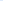 是否存在邀请或接受除亲属以外的其他个人或单位参加，数量是否超过预定数量是否存在邀请或接受除亲属以外的其他个人或单位参加，数量是否超过预定数量是否存在邀请或接受除亲属以外的其他个人或单位参加，数量是否超过预定数量是否存在邀请或接受除亲属以外的其他个人或单位参加，数量是否超过预定数量是否存在邀请或接受除亲属以外的其他个人或单位参加，数量是否超过预定数量是否存在邀请或接受除亲属以外的其他个人或单位参加，数量是否超过预定数量是□ 否□是否存在接受下属以及有利害关系单位和个人的现金、有价证券、支付凭证以及礼品等财物的行为是否存在接受下属以及有利害关系单位和个人的现金、有价证券、支付凭证以及礼品等财物的行为是否存在接受下属以及有利害关系单位和个人的现金、有价证券、支付凭证以及礼品等财物的行为是否存在接受下属以及有利害关系单位和个人的现金、有价证券、支付凭证以及礼品等财物的行为是否存在接受下属以及有利害关系单位和个人的现金、有价证券、支付凭证以及礼品等财物的行为是否存在接受下属以及有利害关系单位和个人的现金、有价证券、支付凭证以及礼品等财物的行为是□ 否□是否存在使用学校、下属以及有利害关系单位的车辆、办公设施以及其它公务的行为是否存在使用学校、下属以及有利害关系单位的车辆、办公设施以及其它公务的行为是否存在使用学校、下属以及有利害关系单位的车辆、办公设施以及其它公务的行为是否存在使用学校、下属以及有利害关系单位的车辆、办公设施以及其它公务的行为是否存在使用学校、下属以及有利害关系单位的车辆、办公设施以及其它公务的行为是否存在使用学校、下属以及有利害关系单位的车辆、办公设施以及其它公务的行为  是□ 否□是否存在违反规定用公款操办婚丧喜庆事宜或者向下属以及有利害关系单位和个人转嫁、摊派、报销操办费用的行为是否存在违反规定用公款操办婚丧喜庆事宜或者向下属以及有利害关系单位和个人转嫁、摊派、报销操办费用的行为是否存在违反规定用公款操办婚丧喜庆事宜或者向下属以及有利害关系单位和个人转嫁、摊派、报销操办费用的行为是否存在违反规定用公款操办婚丧喜庆事宜或者向下属以及有利害关系单位和个人转嫁、摊派、报销操办费用的行为是否存在违反规定用公款操办婚丧喜庆事宜或者向下属以及有利害关系单位和个人转嫁、摊派、报销操办费用的行为是否存在违反规定用公款操办婚丧喜庆事宜或者向下属以及有利害关系单位和个人转嫁、摊派、报销操办费用的行为  是□ 否□是否有其他违反相关规定的行为是否有其他违反相关规定的行为是否有其他违反相关规定的行为是否有其他违反相关规定的行为是否有其他违反相关规定的行为是否有其他违反相关规定的行为  是□ 否□报告日期及签字报告日期及签字                    报告人：                                           年  月  日                    报告人：                                           年  月  日                    报告人：                                           年  月  日                    报告人：                                           年  月  日                    报告人：                                           年  月  日部门（单位）负责人意见部门（单位）负责人意见                    负责人：                                           年  月  日                    负责人：                                           年  月  日                    负责人：                                           年  月  日                    负责人：                                           年  月  日                    负责人：                                           年  月  日学校纪委意见（副处级及以上干部需要填报）学校纪委意见（副处级及以上干部需要填报）                    负责人：                                           年  月  日                    负责人：                                           年  月  日                    负责人：                                           年  月  日                    负责人：                                           年  月  日                    负责人：                                           年  月  日备注备注